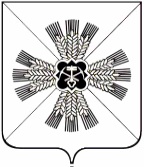 КЕМЕРОВСКАЯ ОБЛАСТЬАДМИНИСТРАЦИЯ ПРОМЫШЛЕННОВСКОГО МУНИЦИПАЛЬНОГО РАЙОНАПОСТАНОВЛЕНИЕот «_29 » декабря № __1554-П_пгт. ПромышленнаяО внесении изменений в постановление администрации Промышленновского муниципального района от 09.11.2017 № 1274-П «Об утверждении муниципальной программы «Поддержка агропромышленного комплекса в Промышленновском районе» на    2018-2021 годы» (в редакции от 29.10.2018 № 1235-П)  В соответствии с  решением Совета народных депутатов Промышленновского муниципального района от 27.12.2018 № 45 «О внесении изменений и дополнений в решение Совета народных депутатов Промышленновского муниципального района от 21.12.2017 № 340 «О районном бюджете Промышленновского муниципального района на 2018 год и плановый период 2019 и 2020 годов», решением Совета народных депутатов Промышленновского муниципального района от 20.12.2018 № 33 «О районном бюджете Промышленновского муниципального района на 2019 год и плановый период 2020 и 2121 годов», постановлением администрации Промышленновского муниципального района от 29.07.2016 № 684-П «Об утверждении порядка разработки, реализации и оценки эффективности муниципальных программ, реализуемых за счет средств районного бюджета», в целях реализации полномочий администрации Промышленновского муниципального района:Внести в постановление администрации Промышленновского муниципального района от 09.11.2017 № 1274-П «Об утверждении муниципальной программы «Поддержка агропромышленного комплекса  в Промышленновском районе» на 2018 - 2020 годы (в редакции от 29.10.2018 № 1235-П) следующие изменения:         1.1. Позицию «Объемы и источники финансирования муниципальной программы в целом и с разбивкой по годам ее реализации» паспорта муниципальной программы «Поддержка агропромышленного комплекса  в Промышленновском районе» (далее – муниципальная программа) изложить в следующей редакции:        «»;1.2. Раздел «Ресурсное обеспечение реализации муниципальной программы» муниципальной программы изложить в следующей редакции:«».          3. Настоящее постановление подлежит обнародованию на официальном сайте администрации Промышленновского муниципального района в сети Интернет.   4. Контроль  за  исполнением  настоящего  постановления  возложить на  и.о. заместителя  главы  Промышленновского муниципального района              А.А. Зарубину.         5. Настоящее постановление вступает в силу со дня подписания. Исп. О.Б. Крюковтел.7-40-04Объемы и источники финансирования муниципальной программы в целом и с разбивкой по годам ее реализацииВсего, тыс. руб.Районный бюджет, тыс. руб.Областной бюджет, тыс. руб.Федеральный бюджет, тыс.руб.Объемы и источники финансирования муниципальной программы в целом и с разбивкой по годам ее реализации2018 год41,441,40,00,0Объемы и источники финансирования муниципальной программы в целом и с разбивкой по годам ее реализации2019 год42,042,00,00,0Объемы и источники финансирования муниципальной программы в целом и с разбивкой по годам ее реализации2020 год42,042,00,00,0Объемы и источники финансирования муниципальной программы в целом и с разбивкой по годам ее реализации2021 год42,042,00,00,0№ п/пНаименование муниципальной программы, подпрограммы, основного мероприятия, мероприятияИсточник финансированияОбъем финансовых ресурсов, тыс. рублейОбъем финансовых ресурсов, тыс. рублейОбъем финансовых ресурсов, тыс. рублейОбъем финансовых ресурсов, тыс. рублей№ п/пНаименование муниципальной программы, подпрограммы, основного мероприятия, мероприятияИсточник финансирования2018 год2019 год2020 год2021 год1234567Муниципальная программа «Поддержка агропромышленного комплекса в Промышленновском районе» на    2018-2021 годыВсего41,442,042,042,0Муниципальная программа «Поддержка агропромышленного комплекса в Промышленновском районе» на    2018-2021 годырайонный бюджет41,442,042,042,0Муниципальная программа «Поддержка агропромышленного комплекса в Промышленновском районе» на    2018-2021 годыиные не запрещенные законодательством источники:Муниципальная программа «Поддержка агропромышленного комплекса в Промышленновском районе» на    2018-2021 годыфедеральный бюджетМуниципальная программа «Поддержка агропромышленного комплекса в Промышленновском районе» на    2018-2021 годыобластной бюджетМуниципальная программа «Поддержка агропромышленного комплекса в Промышленновском районе» на    2018-2021 годысредства бюджетов государственных внебюджетных фондов1234567Мероприятие:1. Проведение конкурсовВсего41,442,042,042,01. Проведение конкурсоврайонный бюджет41,442,042,042,01. Проведение конкурсовиные не запрещенные законодательством источники:1. Проведение конкурсовфедеральный бюджет1. Проведение конкурсовобластной бюджет1. Проведение конкурсовсредства бюджетов государственных внебюджетных фондовГлаваПромышленновского муниципального района Д.П. Ильин Д.П. Ильин